Canton Parks and Recreation Billy Armando Memorial Golf Tournament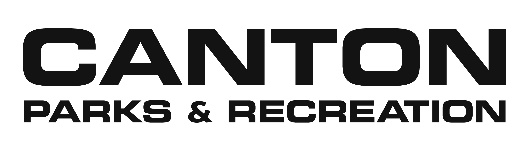 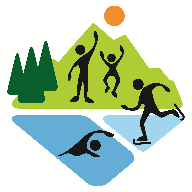 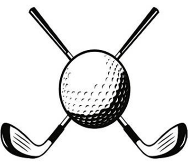 Billy Armando was born and raised in Canton. He spent his life helping to make Canton a better place to live for all of its residents, young and old.  Mr. Armando’s lifetime of leadership and community service made a huge impact on the town. The proceeds from this tournament will benefit the various recreation programs that Billy started as a Playground and Recreation Commissioner, as well as provide           scholarships to two of Canton’s graduating high school seniors.  Some of the additional money raised in this tournament helps offset the cost of camp to families in need as well as provide on site entertainment to our summer camps without having to raise our camp price.  Some of the onsite entertainment includes shaved ice truck, professional DJ, magician, dog shows, video game and laser tag truck and many more professional services.  Sponsorship OpportunitiesPresenting Sponsor: $5,000.00 2 Foursomes Company Logo on all gifts given to players Company signs at each hole Presenting sponsor recognition through all social media outlets and press releases if appropriateSilver Sponsor: $2,500.00 1 Foursomes Company Logo on golf towels given to each player Company signs at each hole Sponsor recognition through all social media outlets and press releases if appropriateBronze Sponsor: $2,000.00 1 Foursomes Company Signs at 9 holes Sponsor recognition through all social media outlets and press releases if appropriateHole Sponsor: $100.00 1 Sign at a holeSponsorship Level:  Presenting ___ Silver ___ Bronze ___ Hole ___Email information/logo to:  tradicioni@town.canton.ma.usChecks Payable to: Canton Parks and Recreation Department